令和　　　(２０　　　)年　　　月　　　日		奈良骨化症患者の会入会申込書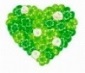                                    　　　　　　　 　　    　  ありがとうございました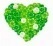 ふりがな氏    名 職　　 業 職　　 業会員番号（記入不要）ふりがな氏    名会員番号（記入不要）ふりがな氏    名No. 性　　別 1.男性  2.女性  令和　　  (20    )年 入会時の年齢　　　　　 歳 令和　　  (20    )年 入会時の年齢　　　　　 歳 令和　　  (20    )年 入会時の年齢　　　　　 歳 令和　　  (20    )年 入会時の年齢　　　　　 歳 令和　　  (20    )年 入会時の年齢　　　　　 歳 令和　　  (20    )年 入会時の年齢　　　　　 歳 生年月日 1.昭和2.平成 3.令和 4.         年　　　月　　 日         年　　　月　　 日         年　　　月　　 日         年　　　月　　 日 区    分 1.患者本人　　2.家族が患者(続柄) 1.患者本人　　2.家族が患者(続柄) 1.患者本人　　2.家族が患者(続柄) 1.患者本人　　2.家族が患者(続柄) 1.患者本人　　2.家族が患者(続柄) 1.患者本人　　2.家族が患者(続柄) 3.賛助会員 3.賛助会員郵便番号 〒 〒 〒住    所 電話番号FAX番号 携帯番号 PC mail携帯mail病　　  名1. 頚椎2. 胸椎3. 腰椎1. 頚椎2. 胸椎3. 腰椎1. 前縦靭帯骨化症 2. 黄色靭帯骨化症3. 後縦靭帯骨化症特定医療受給者証  有無病　　  名1. 頚椎2. 胸椎3. 腰椎1. 頚椎2. 胸椎3. 腰椎1. 前縦靭帯骨化症 2. 黄色靭帯骨化症3. 後縦靭帯骨化症軽快者 未認定(未受診者含)軽快者 未認定(未受診者含)軽快者 未認定(未受診者含)骨化の場所頚椎  1・2・3・4・5・6・7胸椎　1・2・3・4・5・6・7・8・9・10・11・12腰椎　1・2・3・4・5頚椎  1・2・3・4・5・6・7胸椎　1・2・3・4・5・6・7・8・9・10・11・12腰椎　1・2・3・4・5頚椎  1・2・3・4・5・6・7胸椎　1・2・3・4・5・6・7・8・9・10・11・12腰椎　1・2・3・4・5頚椎  1・2・3・4・5・6・7胸椎　1・2・3・4・5・6・7・8・9・10・11・12腰椎　1・2・3・4・5頚椎  1・2・3・4・5・6・7胸椎　1・2・3・4・5・6・7・8・9・10・11・12腰椎　1・2・3・4・5頚椎  1・2・3・4・5・6・7胸椎　1・2・3・4・5・6・7・8・9・10・11・12腰椎　1・2・3・4・5 その他の骨化場所 その他の骨化場所 主治医県・府　　　　  　　　市　　　　  　　　　　　　　　　　病院　科　　　　　　　　　　　　　　　　　　　　　　医師 主治医県・府　　　　  　　　市　　　　  　　　　　　　　　　　病院　科　　　　　　　　　　　　　　　　　　　　　　医師 主治医県・府　　　　  　　　市　　　　  　　　　　　　　　　　病院　科　　　　　　　　　　　　　　　　　　　　　　医師 主治医県・府　　　　  　　　市　　　　  　　　　　　　　　　　病院　科　　　　　　　　　　　　　　　　　　　　　　医師手術日   予定  H・　　年　　月　　日 予定  H・　　年　　月　　日 済　S・H・  　　　　年　　　月　　　日身体障害者手帳　　級身体障害者手帳　　級介護認定　自立(非該当)　要支援 1・2  要介護 1・2・3・4・5介護認定　自立(非該当)　要支援 1・2  要介護 1・2・3・4・5 ※現在の症状・状況などご自由にお書きください ※現在の症状・状況などご自由にお書きください ※現在の症状・状況などご自由にお書きください ※現在の症状・状況などご自由にお書きください